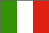 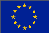 ISTITUTO  COMPRENSIVO  “ALDO MORO”Scuole Statali: dell’ Infanzia, Primaria e Secondaria di 1° GradoCF  9703527099                              GUARDAVALLE (CZ)                     Cod. Mec.  CZIC82300P							PROT. N.    1327    						GUARDAVALLE  16/05/2019AL PERSONALE DOCENTE SCUOLA PRIMARIA E INFANZIA  	A TEMPO INDETERMINATOLORO SEDISITO WEB – ALBO DELLA SCUOLAOGGETTO: PUBBLICAZIONE GRADUATORIE PROVVISORIE,  INDIVIDUAZIONE DEI DOCENTI DI SCUOLA DELL’INFANZIA E PRIMARIA SOPRANNUMERARI,  A.S.  2019/20.Si trasmettono in allegato alla presente le graduatorie provvisorie relative al personale docente di Scuola Primaria e dell’Infanzia.    										Alle stesse è consentito produrre ricorso  al Dirigente Scolastico entro 10 giorni dalla data di pubblicazione all’albo e al sito web  delle predette graduatorie.Le graduatorie di cui all’oggetto, saranno pubblicate al sito web icguardavalle.gov.it e all’albo della Scuola in data 20/05/2019. 								      IL DIRIGENTE SCOLASTICO								 VALERIO ANTONIO MAZZAFirma autografa omessa ai sensi
dell’art. 3 del D. Lgs. n. 39/1993